Об утверждении Положения«Об оказании материальной помощигражданам, пострадавшим от пожара»	В соответствии со статьей 20 Федерального закона от 6 октября 2003 года N 131-ФЗ "Об общих принципах организации местного самоуправления в Российской Федерации", Совет сельского поселения Арлановский муниципального района Краснокамский район Республики БашкортостанРЕШИЛ:1. Утвердить Положение "Об оказании материальной помощи гражданам, пострадавшим от пожара " (прилагается).2. Настоящее Решение подлежит официальному опубликованию (обнародованию) в установленном порядке и вступает в силу после его официального опубликования (обнародования).	Глава сельского поселения					Р.А.СатаеваУТВЕРЖДЕНОРешением Советасельского поселенияАрлановский сельсоветмуниципального районаКраснокамский районРеспублики Башкортостанот   19 апреля 2019г.  № 314   ПОЛОЖЕНИЕ"ОБ ОКАЗАНИИ МАТЕРИАЛЬНОЙ ПОМОЩИ ГРАЖДАНАМ, ПОСТРАДАВШИМ ОТ ПОЖАРА"Статья 1. Общие положения1. Положение об оказании материальной помощи гражданам, пострадавшим от пожара или стихийного бедствия (далее - Положение), разработано в целях частичного возмещения ущерба гражданам, зарегистрированным и постоянно проживающим на территории сельского поселения Арлановский сельсовет муниципального района Краснокамский район Республики Башкортостан (далее - гражданам), пострадавшим от пожара.2. Право на материальную помощь имеет собственник жилого помещения или пользователь жилого помещения по договору социального найма в случае причинения пожаром либо стихийным бедствием ущерба жилому помещению при условии регистрации и проживания гражданина в данном помещении и отсутствия вины проживающего.3. При отсутствии собственника жилого помещения либо лица, на которое оформлен договор социального найма (выписан ордер), за материальной помощью может обратиться зарегистрированный и постоянно проживающий пользователь этого жилого помещения.4. Материальная помощь гражданам, пострадавшим от пожара, оказывается в денежном выражении.5. Лица, указанные в частях 2, 3 настоящей статьи, для получения материальной помощи могут обратиться с заявлением не позднее 6 месяцев (года) с момента причинения ущерба.Статья 2. Порядок обращения за материальной помощью1. За оказанием материальной помощи собственник жилого помещения или пользователь жилого помещения обращается с заявлением в Администрацию сельского поселения Арлановский сельсовет муниципального района Краснокамский район республики Башкортостан. 2. К заявлению об оказании материальной помощи прилагаются:1) документы личного предъявления:паспорт или иной документ, удостоверяющий личность (для лиц, не имеющих гражданства Российской Федерации), или справка паспортно-визовой службы (при утрате паспорта);копия документа, подтверждающего право на жилое помещение (договор купли-продажи, свидетельство о праве собственности, договор социального найма, ордер или иной документ, подтверждающий право на жилое помещение в соответствии с действующим законодательством), если таковые сохранились при пожаре либо стихийном бедствии.Документы, входящие в Перечень необходимых и обязательных услуг и являющиеся документами личного предоставления:копия страницы сберегательной книжки с указанием номера лицевого счета либо номер лицевого счета банковской карты;документ, подтверждающий факт пожара, с указанием причиненного ущерба и причины возникновения.3. Документы, указанные в пункте 1 части 2 настоящей статьи, представляются заявителем самостоятельно.  Статья 3. Принятие решения1. Решение об оказании либо отказе в оказании материальной помощи пострадавшим гражданам принимается депутатами Совета сельского поселения Арлановский сельсовет муниципального района Краснокамский район республики Башкортостан после рассмотрения представленных документов.2. Решение об оказании материальной помощи либо отказе в оказании материальной помощи принимается в течение 10 дней с момента представления всех необходимых документов, указанных в части 2 статьи 2 настоящего Положения.3. Решение об отказе в оказании материальной помощи принимается в следующих случаях:1) при обращении лица, не имеющего права на получение материальной помощи в соответствии с частями 2, 3 статьи 1 настоящего Положения;2) при повторном обращении за материальной помощью, если она уже оказывалась в связи с наступлением этого же события;3) при предоставлении заявителем неполных и (или) недостоверных сведений, имеющих значение при оказании материальной помощи.4. В решении об отказе в оказании материальной помощи указывается причина отказа. В адрес заявителя направляется мотивированный письменный ответ, с указанием причины отказа в течение 1 рабочего дня со дня принятия такого решения.5. Документы, представленные заявителем, вместе с заявлением и копией распоряжения хранятся в бухгалтерии Администрации сельского поселения. Статья 4. Размер и критерии оказания материальной помощи1. Размер оказываемой материальной помощи зависит от степени материального ущерба и не может превышать 20 тысяч рублей.2. Критерии оказания материальной помощи:Индивидуальные жилищные дома – 10 тысяч рублей;Хозяйственные постройки (сарай для содержания домашнего скота и птицы, баня) 5 тысяч рублей.Статья 5. Источники финансированияВыплата материальной помощи пострадавшим гражданам сельского поселения Арлановский сельсовет муниципального района Краснокамский район Республики Башкортостан осуществляется за счет средств сельского поселения Арлановский сельсовет муниципального района Краснокамский район Республики Башкортостан путем зачисления денежных средств на расчетный счет заявителя.БАШКОРТОСТАН РЕСПУБЛИКАҺЫКРАСНОКАМА РАЙОНЫ МУНИЦИПАЛЬ РАЙОНЫ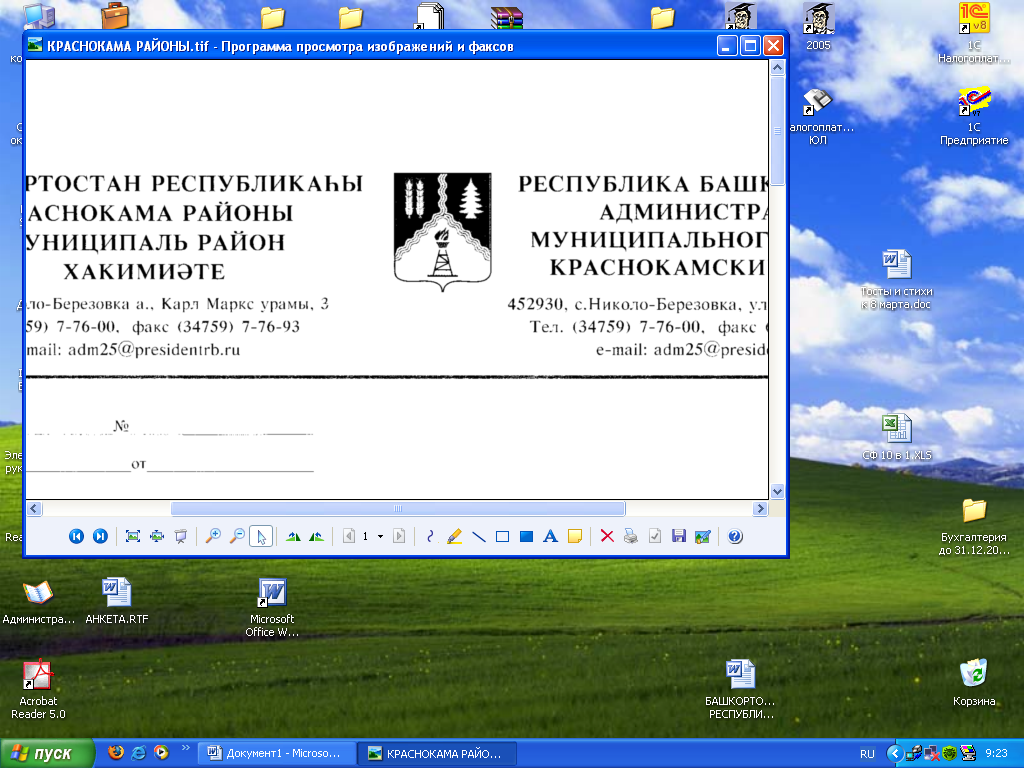 РЕСПУБЛИКА БАШКОРТОСТАНМУНИЦИПАЛЬНЫЙ РАЙОНКРАСНОКАМСКИЙ РАЙОНАРЛАНАУЫЛ СОВЕТЫАУЫЛ БИЛӘМӘҺЕ СОВЕТЫСОВЕТСЕЛЬСКОГО ПОСЕЛЕНИЯАРЛАНОВСКИЙ СЕЛЬСОВЕТ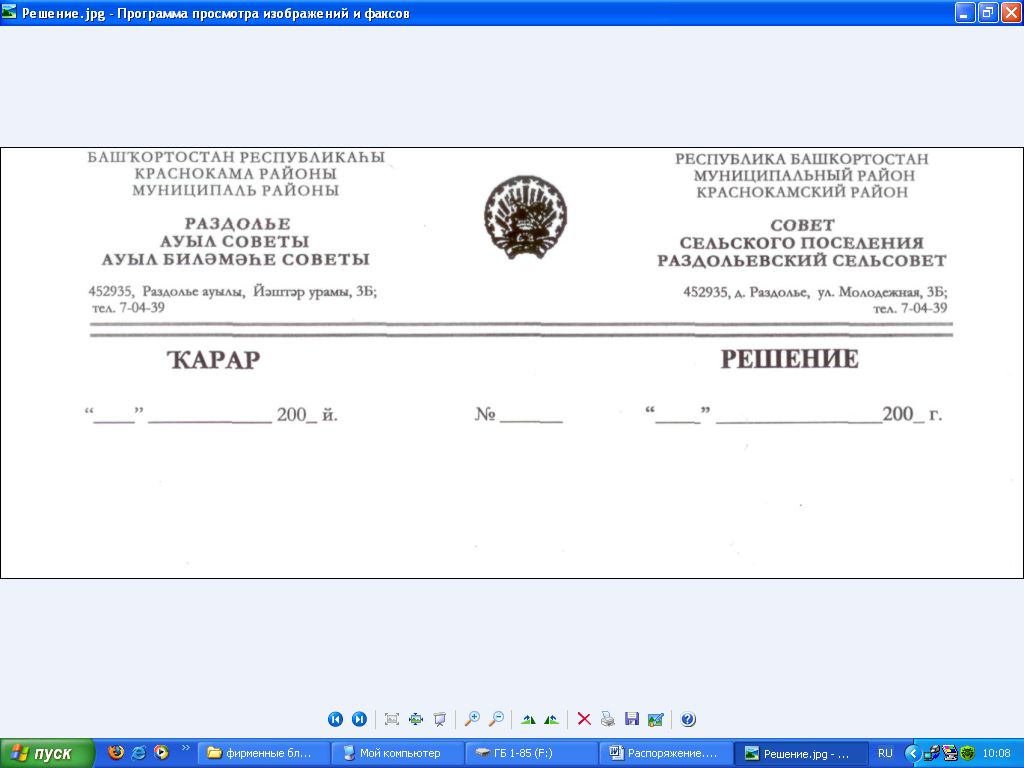 «19»  апрель   2019  й.                   № 314   «19»   апреля  2019  г.